Anmeldung per Mail an: anna.semlitsch@oper-graz.com // Monatsbeitrag „all you can dance“: 75€/ Haushalt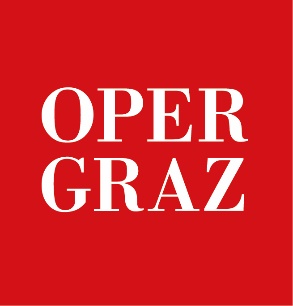 